Board Meeting Minutes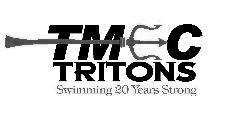 CRC  - Temecula, CAApril 20, 2015Call to OrderThe meeting was called to order at 1803 hours. A quorum was established per club rules. Motion by Day, Second by Cinnamo to open the meeting.ROLL CALLCOMMENTS FROM MEMBERSNone.MANAGEMENT DISCUSSIONBOARD BUSINESS: (Open Session)March 2015 Meeting Minute ApprovalMotion made by Day, seconded by Schneider to approve the March 2015 meeting minutes. Motion passed unanimously by those present at the previous meeting (3 Yeas, 0 Nays). Minutes approved and pending publication on team website.BOARD BUSINESS: (Closed Executive Session)Personnel Issues in re Coach NathanCOACHES’ REPORT:None.OPEN ISSUES:Agenda items carried over due to time.NEW BUSINESS:Agenda items carried over due to time.ADJOURNMENTMotion by Day, Seconded by Schneider to adjourn the meeting. Motion passed unanimously (6 Yeas, 0 Nays). Meeting adjourned at 2124 hours. Respectfully Submitted:Chuck Cinnamo, SecretaryPresident: Steve Day - PresentTreasurer:Jenn Beech – Present (At 1941 hours)Vice-President (Dry Side):Brian Wilson – PresentAt-Large Board Members: Tera Schneider - PresentLacey Aarsvold – PresentChris Antonelli - ResignedMarcel Geegbae – PresentVice-President (Wet Side):Nathan Wilcox – Present (At 2010 hours)At-Large Board Members: Tera Schneider - PresentLacey Aarsvold – PresentChris Antonelli - ResignedMarcel Geegbae – PresentSecretary:Chuck Cinnamo - PresentAt-Large Board Members: Tera Schneider - PresentLacey Aarsvold – PresentChris Antonelli - ResignedMarcel Geegbae – Present